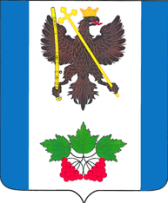 АДМИНИСТРАЦИЯ ЧЕРНИГОВСКОГО СЕЛЬСКОГО ПОСЕЛЕНИЯБЕЛОРЕЧЕНСКОГО РАЙОНАПОСТАНОВЛЕНИЕот 25.01.2024 г.                                                                                                  № 12поселок МолодежныйОб утверждении «Программы Профилактики рисков причинения вреда (ущерба)охраняемым законом ценностям при осуществлениимуниципального контроля на автомобильном транспорте и в дорожном хозяйстве в границах населенных пунктов Черниговского сельского поселения Белореченского района на 2024 год»В соответствии со статьей 44 Федерального закона от 31 июля 2020 года № 248-ФЗ «О государственном контроле (надзоре) и муниципальном контроле в Российской Федерации», Федеральным законом от6 октября 2003 года №131-ФЗ «Об общих принципах организации местного самоуправления в Российской Федерации», постановлением Правительства Российской Федерации от 25 июня 2021 года № 990 «Об утверждении Правил разработки и утверждения контрольными (надзорными) органами программы профилактики рисков причинения вреда (ущерба) охраняемым законом ценностям», руководствуясь статьей 32 Устава Черниговского сельского поселения Белореченского района, п о с т а н о в л я ю:1. Утвердить «Программу профилактики рисков причинения вреда (ущерба) охраняемым законом ценностям при осуществлении муниципального контроля на автомобильном транспорте и в дорожном хозяйстве в границах населенных пунктов Черниговского сельского поселения Белореченского района на 2024 год».2. Общему отделу администрации Черниговского сельского поселения Белореченского района (Панферовой И.В.) обнародовать настоящее постановление в установленном порядке.3. Контроль за исполнением настоящего постановления возложить на заместителя главы администрации Черниговского сельского поселения Белореченского района А.М. Панеш.4. Настоящее постановление вступает в силу со дня его официального обнародования.ГлаваЧерниговского сельского поселения Белореченского района                                                                       О.С. КероджанПриложениек постановлению администрацииЧерниговского сельского поселенияБелореченского районаот 25.01.2024 г. № 12ПРОГРАММАпрофилактики рисков причинения вреда (ущерба)охраняемым законом ценностям при осуществлениимуниципального контроля на автомобильном транспортеи в дорожном хозяйстве в границах населенных пунктовЧерниговского сельского поселенияБелореченского района на 2024 годНастоящая программа профилактики рисков причинения вреда (ущерба) охраняемым законом ценностям при осуществлении муниципального  контроля на территории Черниговского сельского поселения Белореченского района (далее - Программа) реализуется общим отделом администрации Черниговского сельского поселения Белореченского района (далее – Отдел) и устанавливает порядок проведения профилактических мероприятий, направленных на предупреждение причинения вреда (ущерба) охраняемым законом ценностям, соблюдение которых оценивается в рамках осуществления муниципального  контроля на автомобильном транспорте и в дорожном хозяйстве в границах населенных пунктов (далее – муниципальный контроль).I.Анализ текущего состояния осуществления муниципального контроля, описание текущего развития профилактической деятельности администрации Черниговского сельского поселения Белореченского района, характеристика проблем, на решение которых направлена ПрограммаОбъектами при осуществлении муниципального контроля являются:1) деятельность, действия (бездействие) граждан и организаций, в рамках которых должны соблюдаться обязательные требования, в том числе предъявляемые к гражданам и организациям, осуществляющим деятельность, действия (бездействие):1.1) деятельность по осуществлению работ по капитальному ремонту, ремонту и содержанию автомобильных дорого местного значения;1.2) деятельность по использованию полос отвода и (или) придорожных полос автомобильных дорог местного значения.2) результаты деятельности граждан и организаций, в том числе продукция (товары), работы и услуги, к которым предъявляются обязательные требования;3) здания, помещения, сооружения, линейные объекты, территории, включая водные, земельные и лесные участки, оборудование, устройства, предметы, материалы, транспортные средства и другие объекты, которыми граждане и организации владеют и (или) пользуются и к которым предъявляются обязательные требования:3.1.) автомобильная дорога местного значения и искусственные дорожные сооружения на ней;3.2.) примыкания к автомобильным дорогам местного значения, в том числе примыкания объектов дорожного и придорожного сервиса;3.3.) объекты дорожного и придорожного сервиса, расположенные в границах полос отвода и (или) придорожных полос автомобильных дорог местного значения;3.4.) придорожные полосы и полосы отвода автомобильных дорог местного значения.Контролируемыми лицами при осуществлении муниципального контроля являются юридические лица, индивидуальные предприниматели и граждане, использующие объекты муниципального контроля на территории Черниговского сельского поселения Белореченского района.Главной задачей отдела при осуществлении муниципального контроля является переориентация контрольной деятельности на усиление профилактической работы в отношении объектов контроля, обеспечивая приоритет проведения профилактики. В 2023 году в рамках муниципального контроля на автомобильном транспорте и в дорожном хозяйстве в границах населенных пунктов поселения плановые и внеплановые контрольные мероприятия не проводились.На регулярной основе давались консультации в ходе личных приемов, рейдовых осмотров территорий, а также посредством телефонной связи и письменных ответов на обращения. Ключевыми рисками причинения ущерба охраняемым законом ценностям является различное толкование контролируемыми лицами требований законодательства, что может привести к нарушению ими отдельных положений действующего законодательства.Снижение рисков причинения вреда охраняемым законом ценностям обеспечивается за счёт информирования контролируемых лиц о требованиях законодательства в соответствии с разделом III настоящей Программы.II.Цели и задачи реализации Программы1. Целями реализации Программы являются:- предупреждение нарушения контролируемыми лицами обязательных требований, включая устранение причин, факторов и условий, способствующих возможному нарушению обязательных требований;- предотвращение угрозы причинения, либо причинения вреда охраняемым законом ценностям вследствие нарушений обязательных требований;- устранение существующих и потенциальных условий, причин и факторов, способных привести к нарушению обязательных требований и угрозе причинения, либо причинения вреда;- формирование моделей социально ответственного, добросовестного, правового поведения контролируемых лиц;- повышение прозрачности системы контрольно-надзорной деятельности.2. Задачами реализации Программы являются:- выявление причин, факторов и условий, способствующих причинению вреда (ущерба) охраняемым законом ценностям и нарушению обязательных требований, определение способов устранения или снижения рисков их возникновения;- устранение причин, факторов и условий, способствующих возможному причинению вреда (ущерба) охраняемым законом ценностям и нарушению обязательных требований;- установление и оценка зависимости видов, форм и интенсивности профилактических мероприятий от особенностей конкретных подконтрольных субъектов (объектов) и присвоенного им уровня риска, проведение профилактических мероприятий с учетом данных факторов;- определение перечня видов и сбор статистических данных, необходимых для организации профилактической работы;- повышение квалификации кадрового состава контрольного органа;- снижение уровня административной нагрузки на организации и граждан, осуществляющих предпринимательскую деятельность;- создание системы консультирования подконтрольных субъектов, в том числе с использованием современных информационно-телекоммуникационных технологий.III. Перечень профилактических мероприятий, сроки(периодичность) их проведения1. В соответствии с Положением по осуществлению муниципального контроля на автомобильном транспорте и в дорожном хозяйстве в границах населенных пунктов на территории Черниговского сельского поселения Белореченского района, проводятся следующие профилактические мероприятия: а) информирование;б) консультирование;в) объявление предостережения.2. Перечень профилактических мероприятий и сроки (периодичность) их проведения.IV. Показатели результативности и эффективности ПрограммыЗаместитель главыЧерниговского сельского поселенияБелореченского района                                                                    А.М. Панеш№№п/пПрофилактическое мероприятиеФорма мероприятияСрок (периодичность) проведенияОтветственное лицоИнформированиеРазмещение и поддержание в актуальном состоянии на сайте руководств по соблюдению обязательных требований в сфере законодательства при направлении их в адрес местной администрации уполномоченным федеральным органом исполнительной властиПостоянно в течение годаЗаместитель главы,Специалист отделаНаправление уведомлений об устранении выявленных нарушений с описанием характера выявленных нарушений и требований, установленных законодательством в части сроков и методов устранения нарушенийПостоянно в течение годаЗаместитель главы,Специалист отделаКонсультированиеУстные и письменные разъяснения по телефону, посредством видео-конференц-связи, на личном приеме либо в ходе проведения профилактических и контрольных (надзорных) мероприятийПостоянно по обращениям контролируемых лиц и их представителейЗаместитель главы,Специалист отделаОбъявление предостереженияОбъявление предостережений контролируемым лицам для целей принятия мер по обеспечению соблюдения обязательных требованийВ течение года при наличии оснований, предусмотренных законодательствомЗаместитель главы,Специалист отдела№ п/пНаименование показателяВеличина1Полнота информации, размещенной на официальном сайте контрольного органа в сети «Интернет» в соответствии с частью 3 статьи 46 Федерального закона от 31 июля 2021 г. № 248-ФЗ «О государственном контроле (надзоре) и муниципальном контроле в Российской Федерации»100 %2Доля лиц, удовлетворённых консультированием в общем количестве лиц, обратившихся за консультированием контрольного органа100 %3Количество проведенных профилактических мероприятийне менее 1 мероприятий, проведенных контрольным органом